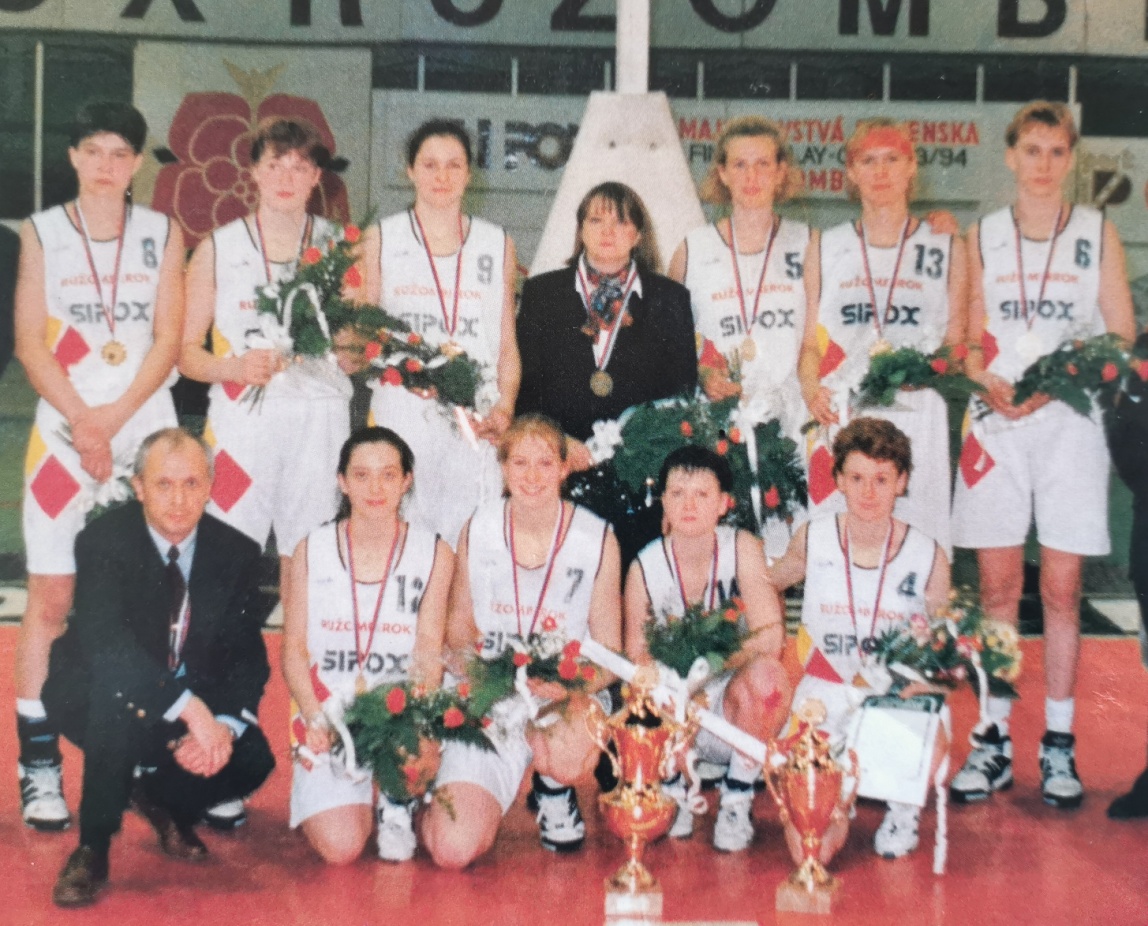 Sipox Ružomberok – Majster 1993/1994Dolný rad: manažér Smolek, Smoleková, Polónyiová, Pavláková, BielikováHorný rad: Garbová, Michalcová, Godályová, trénerka Hejková, Škvareková, Kurtinaite, Jonkute